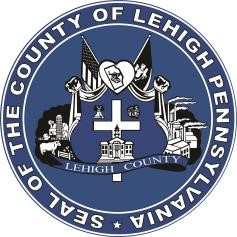 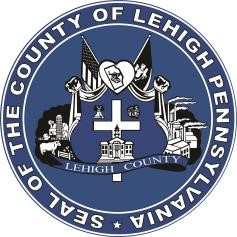 FOR IMMEDIATE RELEASE: 	 	 	 	      	     CONTACT:    	Adrianna Calderon  September 6th, 2023 	 	 	                                           			610-782-3002Lehigh County Postpones Household Hazardous Waste EventLEHIGH COUNTY, PA- Lehigh County’s Household Hazardous Waste event, originally scheduled for September 16th, 2023, is being postponed until further notice.The event will be rescheduled and event details will be shared as soon as they are confirmed.  XXX